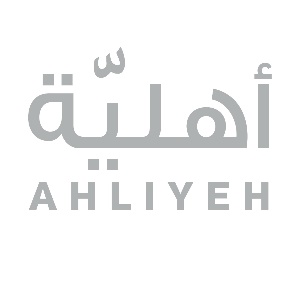 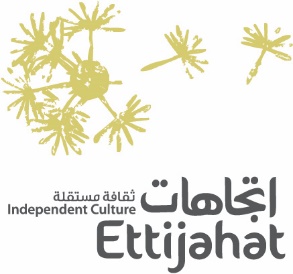 مبادرة حياة: مساهماتٌ لدعم الكيانات الثقافية السوريةدورةٌ استثنائيةٌ للمساهمة في دعم المتضررين والمتضررات من زلزال شباط 2023 ضمن إطار مبادرة أهليّةاستمارة التقدم الرجاء التأكد من تعبئة كافة بنود الطلب بالإضافة إلى تحميل جميع الملفات المطلوبة مع الإرسال:استمارة التقدّم كاملةٌ  موازنةٌ مقترحةٌ لستة أشهرٍ خاصة بالأنشطة التي من المقرر تنفيذها (نموذج الموازنة متوفر على موقع اتجاهات) صورةٌ عن جواز السفر الخاص بمتقدم/ة الطلبوثيقة تسجيل الكيان أو الكيان الشريك في تنفيذ الأنشطة والتدخّلات في حال وجود كيانٍ قانوني نماذجٌ سابقةٌ من الأنشطة التي نفذّها الكيان والتي تتقاطع مع الأنشطة المقرر تنفيذها حتى نهاية عام 2023أي موادٍ أخرى تدعم الطلب وتسمح للجنة التحكيم بتكوين صورةٍ أشمل عن عمل الكيان وخبرته الرجاء الاطلاع على ملف الأسئلة الشائعة لما يتضمن من معلوماتِ هامةِ حول المبادرة وآلية التقدم، في حال كان لديكم/ن أسئلةٍ أخرى، الرجاء إرسالها إلى: life@ettijahat.org في حال تم اختيارنا نوافق على جميع شروط التقدّم والحصول على دعم مبادرة حياة. اسم ممثل/ة الكيان والمسمى الوظيفي:التاريخ: معلومات الكيان المتقدممعلومات الكيان المتقدماسم الكيان الرسميطبيعة الكيان (مؤسسةٌ غير ربحية، شركةٌ مدنية، تجمعٌ،...إلخ)تاريخ تأسيس الكيانالموقع الإلكتروني للكيانحساب الكيان على وسائل التواصل الإجتماعي هل الكيان مرخص؟ ما هي طبيعة الترخيص وتاريخ الترخيصهل من كيانٍ شريك؟ اسم المتقدّم/ة مع المسمى الوظيفي عنوان المتقدّم/ة (رقم البناء، اسم الشارع، المدينة، الرمز البردي، البلد) البريد الإلكترونيرقم الهاتف مجالات العمل الرئيسة للكيان (لا يتجاوز 20 كلمة)يرجى كتابة نبذة مهنية عن متقدم الطلب (300 كلمة) 2. يرجى التعريف بالكيان وأهدافه ورؤيته، أين ينشط وإلى من يتوجه؟ (لا يتجاوز 500 كلمة)3. يرجى التعريف بالكيان الشريك (في حال وجوده) وتاريخ العلاقة معه، وأهدافه ورؤيته، وأين ينشط وإلى من يتوجه؟ (لا يتجاوز 500 كلمة)4. ما هي الأنشطة والتدخّلات الثقافية و/أو الاجتماعية و/أو الفنية و/أو النفسية التي تودّون إنجازها حتى نهاية العام 2023؟ الرجاء شرح طبيعة الأنشطة، والموقع الجغرافي، وعدد المستفيدين/ ات المتوقّع، وآلية العمل، والنتائج المتوقعة؟ يرجى التأكد من ذكر كافة الأنشطة في الموازنة بنفس الترتيب المذكور هنا (لا يتجاوز 800 كلمة) 5. كيف يمكن لأنشطتكم/ن أن تساهم في التخفيف من عواقب كارثة الزلزال على المدى الحالي وخلال العام 2024؟ (لا يتجاوز 500 كلمة)6. هل قمتم/ن أو قام الكيان الشريك بتنفيذ أنشطةٍ مشابهةٍ سابقاً؟ أرجو اطلاعنا على خبرتكم/ن السابقة في هذا المجال (لا يتجاوز 500 كلمة) 7. في حال تم اختيار طلبكم/ن، هل أنتم مهتمون بالحصول على التدريب المكثّف الذي توفّره اتجاهات بالشراكة مع مؤسسة العمل للأمل خلال العام 2023 للعمل مع المجتمعات في الظروف الصعبة؟ يرجى تحديد احتياجاتكم/ن (لا يتجاوز 200 كلمة)8. في حال تم اختيار طلبكم/ن كيف يمكن استقبال الدعم المالي؟ يشترط الحصول على الدعم وجود حسابٍ مصرفي (لا يتجاوز 200 كلمة)9. الرجاء ذكر اسم ومعلومات التواصل الخاصة بشخصيتين مرجعيتين مطلعتين على عمل الكيان ليتم التواصل معهما خلال عملية التحكيم (لا يتجاوز 200 كلمة)1-2-10. أي معلوماتٍ إضافيةٍ تودّون إدراجها (بندٌ اختياري لا يتجاوز 400 كلمة)